О внесении изменений в 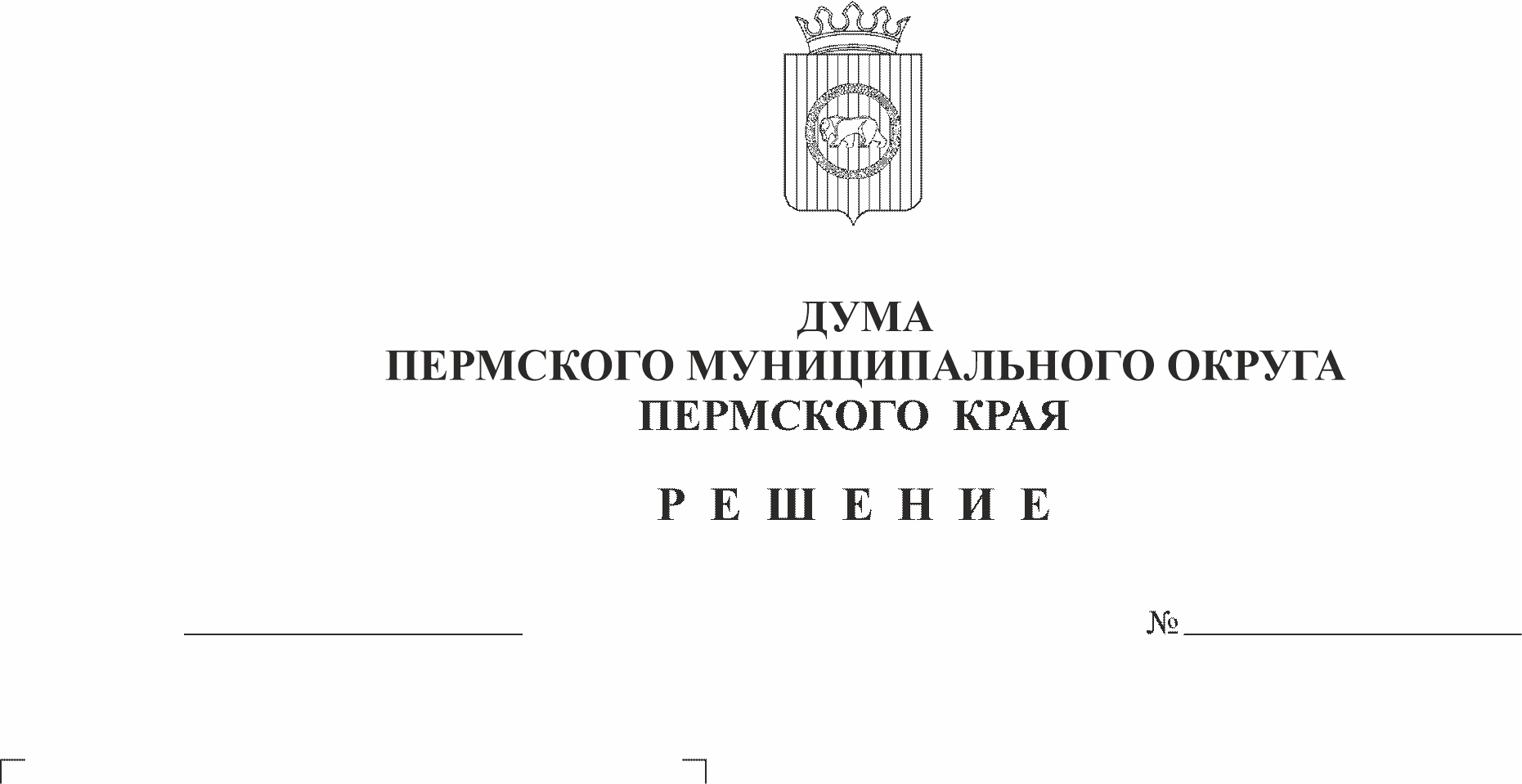 Положение о денежном содержаниимуниципальных служащихПермского муниципального округаПермского края, утвержденноерешением Думы Пермского муниципального округа Пермскогокрая от 22 сентября 2022 г. № 12В соответствии с пунктами 1, 9 части 2 статьи 25 Устава Пермского муниципального округа Пермского края, подпунктом 1.8 пункта 1 решения Думы Пермского муниципального округа Пермского края от 20 апреля 2023 г. № 152 «О внесении изменений в решение Думы Пермского муниципального округа Пермского края от 15 декабря 2022 г. № 71 «О бюджете Пермского муниципального округа Пермского края на 2023 год и на плановый период 2024 и 2025 годов»Дума Пермского муниципального округа Пермского края РЕШАЕТ:1. Внести в Положение о денежном содержании муниципальных служащих Пермского муниципального округа Пермского края, утвержденное решением Думы Пермского муниципального округа Пермского края от 22 сентября 2022 г. № 12 (в редакции от 22 декабря 2022 г. № 73), следующие изменения:1.1. приложение 1 к Положению изложить в новой редакции согласно приложению 1 к настоящему решению;1.2. в приложении 2 к Положению:1.2.1. пункт 3.1. раздела 3 изложить в следующей редакции:«3.1. Ежемесячная надбавка за выслугу лет устанавливается в процентах к должностному окладу муниципального служащего в следующих размерах:<*> Установленные до вступления в силу Закона Пермского края от 04 мая 2008 г. № 228-ПК «О муниципальной службе Пермского края» надбавки к должностному окладу муниципальных служащих за выслугу лет сохраняются.»;1.2.2. приложение 1 к Положению о порядке назначения муниципальным служащим Пермского муниципального округа ежемесячных и дополнительных выплат изложить в новой редакции согласно приложению 2 к настоящему решению.2. Опубликовать (обнародовать) настоящее решение в бюллетене муниципального образования «Пермский муниципальный округ».3. Настоящее решение вступает в силу с 01 июня 2023 года, за исключением подпункта 1.2.1. подпункта 1.2. пункта 1 настоящего решения, действие которого распространяется на правоотношения, возникшие с 01 января 2023 года и подпункта 1.1. пункта 1 настоящего решения, действие которого распространяется на правоотношения, возникшие с 01 апреля 2023 года.Председатель ДумыПермского муниципального округа                                                      Д.В. ГордиенкоГлава муниципального округа –глава администрации Пермскогомуниципального округа	        В.Ю. ЦветовПриложение 1к решению Думы Пермского муниципального округа Пермского краяот 25.05.2023 № 169Приложение 1к Положению о денежном содержании муниципальных служащих Пермского муниципального округаРАЗМЕРЫдолжностных окладов муниципальных служащихРАЗМЕРЫ окладов за классный чин муниципальной службы Пермского муниципального округа при стаже муниципальной службыв процентахот 1 года до 5 лет10от 5 до 10 лет15 (20 <*>)от 10 до 15 лет20 (30 <*>)свыше 15 лет30 (40 <*>)Должности муниципальной службыРазмер оклада (руб.)1. Высшие должностипервый заместитель главы администрации муниципального округа37 320,37заместитель главы администрации муниципального округа35 333,57руководитель аппарата администрации муниципального округа35 333,572. Главные должностисоветник главы муниципального округа32 266,69начальник управления, председатель комитета в администрации муниципального округа26 298,68начальник управления в администрации муниципального округа (без образования юридического лица)23 668,38заместитель начальника управления, председателя комитета в администрации муниципального округа21 252,57заместитель руководителя аппарата администрации муниципального округа21 252,57управляющий делами  Думы муниципального округа21 252,57заместитель начальника управления в администрации муниципального округа (без образования юридического лица)18 935,35начальник (заведующий) самостоятельного отдела 20 119,423. Ведущие должностиначальник (заведующий) отдела в составе комитета, управления, аппарата администрации муниципального округа15 618,22заместитель начальника (заведующего) отдела в составе комитета, управления, аппарата администрации муниципального округа15 148,06консультант, инспектор15 024,57начальник (заведующий) сектора в составе комитета, управления, аппарата администрации муниципального округа14 775,40заместитель начальника (заведующего) самостоятельного отдела14 775,404. Старшие должностиглавный специалист12 021,60ведущий специалист10 926,375. Младшие должностиспециалист 1-й категории8 974,22специалист 2-й категории8 897,31специалист8 865,89Приложение 2решению Думы Пермского муниципального округаПермского краяот 25.05.2023 № 169Приложение 1к Положениюо порядке назначениямуниципальным служащимПермского муниципальногоокруга ежемесячныхи дополнительных выплат№ п/пКлассный чин муниципальной службы Пермского муниципального округаРазмер оклада, руб.1Секретарь муниципальной службы муниципального образования Пермского края 3-го класса1 9332Секретарь муниципальной службы муниципального образования Пермского края 2-го класса2 2233Секретарь муниципальной службы муниципального образования Пермского края 1-го класса2 6074Референт муниципальной службы муниципального образования Пермского края 3-го класса3 1895Референт муниципальной службы муниципального образования Пермского края 2-го класса3 6716Референт муниципальной службы муниципального образования Пермского края 1-го класса4 1557Советник муниципальной службы муниципального образования Пермского края 3-го класса4 6388Советник муниципальной службы муниципального образования Пермского края 2-го класса5 3149Советник муниципальной службы муниципального образования Пермского края 1-го класса6 08610Муниципальный советник муниципального образования Пермского края 3-го класса7 24711Муниципальный советник муниципального образования Пермского края 2-го класса8 40612Муниципальный советник муниципального образования Пермского края 1-го класса9 46813Действительный муниципальный советник муниципального образования Пермского края 3-го класса10 24114Действительный муниципальный советник муниципального образования Пермского края 2-го класса11 78815Действительный муниципальный советник муниципального образования Пермского края 1-го класса13 333